  BM02-P1GIẤY ĐỀ NGHỊ SỬ DỤNG THẺ GHI NỢNgân hàng TMCP Công thương Việt Nam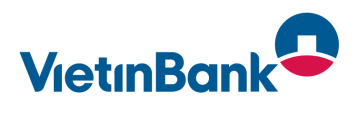 Phần dành cho Ngân hàngMã số khách hàng (CIF):____________Kính gửi: Ngân hàng TMCP Công thương Việt Nam Chi nhánh/PGD: HAI BÀ TRƯNG ................................................Kính gửi: Ngân hàng TMCP Công thương Việt Nam Chi nhánh/PGD: HAI BÀ TRƯNG ................................................Kính gửi: Ngân hàng TMCP Công thương Việt Nam Chi nhánh/PGD: HAI BÀ TRƯNG ................................................Kính gửi: Ngân hàng TMCP Công thương Việt Nam Chi nhánh/PGD: HAI BÀ TRƯNG ................................................THÔNG TIN CHỦ THẺ CHÍNHTHÔNG TIN CHỦ THẺ CHÍNHTHÔNG TIN CHỦ THẺ CHÍNHTHÔNG TIN CHỦ THẺ CHÍNHHọ tên chủ thẻ	Giới tính  Nam          Nữ                                                                                                                  Số CCCD/CMND/HC  ………………………………… Ngày cấp …………… Nơi cấp ……………………..	Địa chỉ hiện tại	Địa chỉ thường trú	Điện thoại	Thư điện tử	Họ tên chủ thẻ	Giới tính  Nam          Nữ                                                                                                                  Số CCCD/CMND/HC  ………………………………… Ngày cấp …………… Nơi cấp ……………………..	Địa chỉ hiện tại	Địa chỉ thường trú	Điện thoại	Thư điện tử	Họ tên chủ thẻ	Giới tính  Nam          Nữ                                                                                                                  Số CCCD/CMND/HC  ………………………………… Ngày cấp …………… Nơi cấp ……………………..	Địa chỉ hiện tại	Địa chỉ thường trú	Điện thoại	Thư điện tử	Họ tên chủ thẻ	Giới tính  Nam          Nữ                                                                                                                  Số CCCD/CMND/HC  ………………………………… Ngày cấp …………… Nơi cấp ……………………..	Địa chỉ hiện tại	Địa chỉ thường trú	Điện thoại	Thư điện tử	Thông tin khácThông tin khácThông tin khácThông tin khácSố thẻ 	Loại thẻ	 Thời hạn hiệu lực	Số tài khoản		Số thẻ 	Loại thẻ	 Thời hạn hiệu lực	Số tài khoản		Số thẻ 	Loại thẻ	 Thời hạn hiệu lực	Số tài khoản		Số thẻ 	Loại thẻ	 Thời hạn hiệu lực	Số tài khoản		 1. PHÁT HÀNH LẠI THẺ GHI NỢ 1. PHÁT HÀNH LẠI THẺ GHI NỢ 1. PHÁT HÀNH LẠI THẺ GHI NỢ 1. PHÁT HÀNH LẠI THẺ GHI NỢKhách hàng đề nghị Ngân hàng phát hành lại thẻ ghi nợ theo thông tin dưới đây:Khách hàng đề nghị Ngân hàng phát hành lại thẻ ghi nợ theo thông tin dưới đây:Khách hàng đề nghị Ngân hàng phát hành lại thẻ ghi nợ theo thông tin dưới đây:Khách hàng đề nghị Ngân hàng phát hành lại thẻ ghi nợ theo thông tin dưới đây:Thẻ ghi nợ nội địa C – Card            G - Card           S - card            Thẻ ghi nợ nội địa Pink – Card          Thẻ BHXH       Khác .............                        Thẻ ghi nợ quốc tế Loại thẻLoại thẻLoại thẻThẻ ghi nợ quốc tế  Visa Debit   Visa Debit  Sống khỏe Thẻ Liên Kết.............                        	                 	 Thẻ Liên Kết.............                        	                 	Thẻ ghi nợ quốc tế  MasterCard Debit          Khác .............                        	 Khác .............                        	Thẻ ghi nợ quốc tế Hạng thẻ           Thẻ ghi nợ quốc tế  Bạch Kim          Vàng                               ChuẩnSố tài khoản liên kết với thẻ			Số tài khoản liên kết với thẻ			Số tài khoản liên kết với thẻ			Số tài khoản liên kết với thẻ			Lý do phát hành lại Thẻ hết hạn sử dụng Thẻ mất cắp/thất lạc Thẻ hỏngLý do phát hành lại Khác ...................................................................................................................                         Khác ...................................................................................................................                         Khác ...................................................................................................................                          2. KHÓA THẺ  2. KHÓA THẺ  2. KHÓA THẺ  2. KHÓA THẺKhách hàng đề nghị Ngân hàng khóa thẻ ghi nợ theo thông tin dưới đây:Khách hàng đề nghị Ngân hàng khóa thẻ ghi nợ theo thông tin dưới đây:Khách hàng đề nghị Ngân hàng khóa thẻ ghi nợ theo thông tin dưới đây:Khách hàng đề nghị Ngân hàng khóa thẻ ghi nợ theo thông tin dưới đây:Số thẻ1 		 Lý do khóa thẻ 		Số thẻ1 		 Lý do khóa thẻ 		Số thẻ1 		 Lý do khóa thẻ 		Số thẻ1 		 Lý do khóa thẻ 		  3. CẤP LẠI PIN  3. CẤP LẠI PIN  3. CẤP LẠI PIN  3. CẤP LẠI PINKhách hàng đề nghị Ngân hàng cấp lại pin thẻ ghi nợ theo thông tin dưới đây:Khách hàng đề nghị Ngân hàng cấp lại pin thẻ ghi nợ theo thông tin dưới đây:Khách hàng đề nghị Ngân hàng cấp lại pin thẻ ghi nợ theo thông tin dưới đây:Khách hàng đề nghị Ngân hàng cấp lại pin thẻ ghi nợ theo thông tin dưới đây:Số thẻ1 			 Loại thẻ 			Các thông tin về thẻ/TK thẻ (Card/Card Account Information):Số điện thoại đăng ký nhận biến động số dư SMS/iPay (Phone number Registrated to receive balance fluctuations/iPay): 							Số dư cuối trong tài khoản (Account Balance): 		Thông tin về 03 giao dịch gần nhất (địa điểm sử dụng, số tiền) (Information of 03 latest transactions (locatio, amount):KH thường rút tiền/thanh toán hàng hóa tại địa điểm nào trong vòng 06 tháng gần nhất (Customers usually withdraw money/pay goods at place within the last 06 months): Số thẻ1 			 Loại thẻ 			Các thông tin về thẻ/TK thẻ (Card/Card Account Information):Số điện thoại đăng ký nhận biến động số dư SMS/iPay (Phone number Registrated to receive balance fluctuations/iPay): 							Số dư cuối trong tài khoản (Account Balance): 		Thông tin về 03 giao dịch gần nhất (địa điểm sử dụng, số tiền) (Information of 03 latest transactions (locatio, amount):KH thường rút tiền/thanh toán hàng hóa tại địa điểm nào trong vòng 06 tháng gần nhất (Customers usually withdraw money/pay goods at place within the last 06 months): Số thẻ1 			 Loại thẻ 			Các thông tin về thẻ/TK thẻ (Card/Card Account Information):Số điện thoại đăng ký nhận biến động số dư SMS/iPay (Phone number Registrated to receive balance fluctuations/iPay): 							Số dư cuối trong tài khoản (Account Balance): 		Thông tin về 03 giao dịch gần nhất (địa điểm sử dụng, số tiền) (Information of 03 latest transactions (locatio, amount):KH thường rút tiền/thanh toán hàng hóa tại địa điểm nào trong vòng 06 tháng gần nhất (Customers usually withdraw money/pay goods at place within the last 06 months): Số thẻ1 			 Loại thẻ 			Các thông tin về thẻ/TK thẻ (Card/Card Account Information):Số điện thoại đăng ký nhận biến động số dư SMS/iPay (Phone number Registrated to receive balance fluctuations/iPay): 							Số dư cuối trong tài khoản (Account Balance): 		Thông tin về 03 giao dịch gần nhất (địa điểm sử dụng, số tiền) (Information of 03 latest transactions (locatio, amount):KH thường rút tiền/thanh toán hàng hóa tại địa điểm nào trong vòng 06 tháng gần nhất (Customers usually withdraw money/pay goods at place within the last 06 months):   4. MỞ KHÓA THẺ  4. MỞ KHÓA THẺ  4. MỞ KHÓA THẺ  4. MỞ KHÓA THẺKhách hàng đề nghị Ngân hàng mở thẻ ghi nợ theo thông tin dưới đây:Khách hàng đề nghị Ngân hàng mở thẻ ghi nợ theo thông tin dưới đây:Khách hàng đề nghị Ngân hàng mở thẻ ghi nợ theo thông tin dưới đây:Khách hàng đề nghị Ngân hàng mở thẻ ghi nợ theo thông tin dưới đây:Số thẻ1			Loại thẻ 			Đề nghị Ngân hàng mở khoá thẻ cho tôi kể từ ngày		Lý do thẻ bị khóa:		  Do chủ thẻ yêu cầu tạm thời khoá thẻ				  Do nghi ngờ thẻ bị giả mạo, mất cắp, thất lạc  KhácSố thẻ1			Loại thẻ 			Đề nghị Ngân hàng mở khoá thẻ cho tôi kể từ ngày		Lý do thẻ bị khóa:		  Do chủ thẻ yêu cầu tạm thời khoá thẻ				  Do nghi ngờ thẻ bị giả mạo, mất cắp, thất lạc  KhácSố thẻ1			Loại thẻ 			Đề nghị Ngân hàng mở khoá thẻ cho tôi kể từ ngày		Lý do thẻ bị khóa:		  Do chủ thẻ yêu cầu tạm thời khoá thẻ				  Do nghi ngờ thẻ bị giả mạo, mất cắp, thất lạc  KhácSố thẻ1			Loại thẻ 			Đề nghị Ngân hàng mở khoá thẻ cho tôi kể từ ngày		Lý do thẻ bị khóa:		  Do chủ thẻ yêu cầu tạm thời khoá thẻ				  Do nghi ngờ thẻ bị giả mạo, mất cắp, thất lạc  Khác  5. TRẢ LẠI THẺ DO ATM THU  5. TRẢ LẠI THẺ DO ATM THU  5. TRẢ LẠI THẺ DO ATM THU  5. TRẢ LẠI THẺ DO ATM THUKhách hàng đề nghị Ngân hàng trả lại thẻ do ATM thu theo thông tin dưới đây:Khách hàng đề nghị Ngân hàng trả lại thẻ do ATM thu theo thông tin dưới đây:Khách hàng đề nghị Ngân hàng trả lại thẻ do ATM thu theo thông tin dưới đây:Khách hàng đề nghị Ngân hàng trả lại thẻ do ATM thu theo thông tin dưới đây:Số thẻ1 			 Loại thẻ 			Số tài khoản 			Giao dịch ở ATM đặt tại    :...............................………………………………………. vào lúc ........ giờ…….. ngày ...... tháng …... năm...….Số thẻ1 			 Loại thẻ 			Số tài khoản 			Giao dịch ở ATM đặt tại    :...............................………………………………………. vào lúc ........ giờ…….. ngày ...... tháng …... năm...….Số thẻ1 			 Loại thẻ 			Số tài khoản 			Giao dịch ở ATM đặt tại    :...............................………………………………………. vào lúc ........ giờ…….. ngày ...... tháng …... năm...….Số thẻ1 			 Loại thẻ 			Số tài khoản 			Giao dịch ở ATM đặt tại    :...............................………………………………………. vào lúc ........ giờ…….. ngày ...... tháng …... năm...…. 6. DỊCH VỤ BẢO HIỂM TOÀN DIỆN THẺ EPARTNER/BẢO HIỂM GIAN LẬN THẺ GHI NỢ QUỐC TẾ 6. DỊCH VỤ BẢO HIỂM TOÀN DIỆN THẺ EPARTNER/BẢO HIỂM GIAN LẬN THẺ GHI NỢ QUỐC TẾ 6. DỊCH VỤ BẢO HIỂM TOÀN DIỆN THẺ EPARTNER/BẢO HIỂM GIAN LẬN THẺ GHI NỢ QUỐC TẾ 6. DỊCH VỤ BẢO HIỂM TOÀN DIỆN THẺ EPARTNER/BẢO HIỂM GIAN LẬN THẺ GHI NỢ QUỐC TẾSố thẻ1: …………………………….                                                         Đăng ký         Số thẻ1: …………………………….                                                         Đăng ký         Số thẻ1: …………………………….                                                         Đăng ký         Số thẻ1: …………………………….                                                         Đăng ký                                                                                                                                     Hủy đăng ký                                                                                                                                     Hủy đăng ký                                                                                                                                     Hủy đăng ký                                                                                                                                     Hủy đăng ký          8. CHUYỂN ĐỔI THẺ GHI NỢ PHÁT HÀNH NHANH SANG THẺ GHI NỢ THÔNG THƯỜNG 8. CHUYỂN ĐỔI THẺ GHI NỢ PHÁT HÀNH NHANH SANG THẺ GHI NỢ THÔNG THƯỜNG 8. CHUYỂN ĐỔI THẺ GHI NỢ PHÁT HÀNH NHANH SANG THẺ GHI NỢ THÔNG THƯỜNG 8. CHUYỂN ĐỔI THẺ GHI NỢ PHÁT HÀNH NHANH SANG THẺ GHI NỢ THÔNG THƯỜNGKhách hàng đề nghị Ngân hàng chuyển đổi thẻ ghi nợ nội địa phát hành nhanh sang thẻ ghi nợ nội địa thông thường:Khách hàng đề nghị Ngân hàng chuyển đổi thẻ ghi nợ nội địa phát hành nhanh sang thẻ ghi nợ nội địa thông thường:Khách hàng đề nghị Ngân hàng chuyển đổi thẻ ghi nợ nội địa phát hành nhanh sang thẻ ghi nợ nội địa thông thường:Khách hàng đề nghị Ngân hàng chuyển đổi thẻ ghi nợ nội địa phát hành nhanh sang thẻ ghi nợ nội địa thông thường:Thẻ ghi nợ nội địa C – Card            G - Card           S - card            Thẻ ghi nợ nội địa Pink – Card          Thẻ BHXH       Khác .............                          9. NGỪNG SỬ DỤNG THẺ GHI NỢ  9. NGỪNG SỬ DỤNG THẺ GHI NỢ  9. NGỪNG SỬ DỤNG THẺ GHI NỢ  9. NGỪNG SỬ DỤNG THẺ GHI NỢKhách hàng đề nghị Ngân hàng đóng thẻ ghi nợ theo thông tin dưới đây:Khách hàng đề nghị Ngân hàng đóng thẻ ghi nợ theo thông tin dưới đây:Khách hàng đề nghị Ngân hàng đóng thẻ ghi nợ theo thông tin dưới đây:Khách hàng đề nghị Ngân hàng đóng thẻ ghi nợ theo thông tin dưới đây:Số thẻ1 		 Thời hạn hiệu lực	Lý do ngừng sử dụng thẻ	Số thẻ1 		 Thời hạn hiệu lực	Lý do ngừng sử dụng thẻ	Số thẻ1 		 Thời hạn hiệu lực	Lý do ngừng sử dụng thẻ	Số thẻ1 		 Thời hạn hiệu lực	Lý do ngừng sử dụng thẻ	Tôi cam đoan sẽ tuân thủ mọi điều kiện và chịu mức Phí dịch vụ được áp dụng theo biểu phí công khai của VietinBank trong từng thời kỳ và được tự động trích Nợ từ tài khoản của  tôiTôi cam đoan sẽ tuân thủ mọi điều kiện và chịu mức Phí dịch vụ được áp dụng theo biểu phí công khai của VietinBank trong từng thời kỳ và được tự động trích Nợ từ tài khoản của  tôiTôi cam đoan sẽ tuân thủ mọi điều kiện và chịu mức Phí dịch vụ được áp dụng theo biểu phí công khai của VietinBank trong từng thời kỳ và được tự động trích Nợ từ tài khoản của  tôiTôi cam đoan sẽ tuân thủ mọi điều kiện và chịu mức Phí dịch vụ được áp dụng theo biểu phí công khai của VietinBank trong từng thời kỳ và được tự động trích Nợ từ tài khoản của  tôi..........., ngày .... tháng ........ năm .......KHÁCH HÀNG Ký, họ tên, đóng dấu (nếu có)DÀNH CHO NGÂN HÀNG DÀNH CHO NGÂN HÀNG Số HSKH:___________________________________________________________________Ngày hiệu lực: _______________________________Số hiệu tài khoản:_____________________________Số thẻ phát hành1:_____________________________Ngày bắt đầu hoạt động của tài khoản:_____________Ngày phát hành thẻ:____________________________Giao dịch viênKiểm soát viên/Lãnh đạo CN